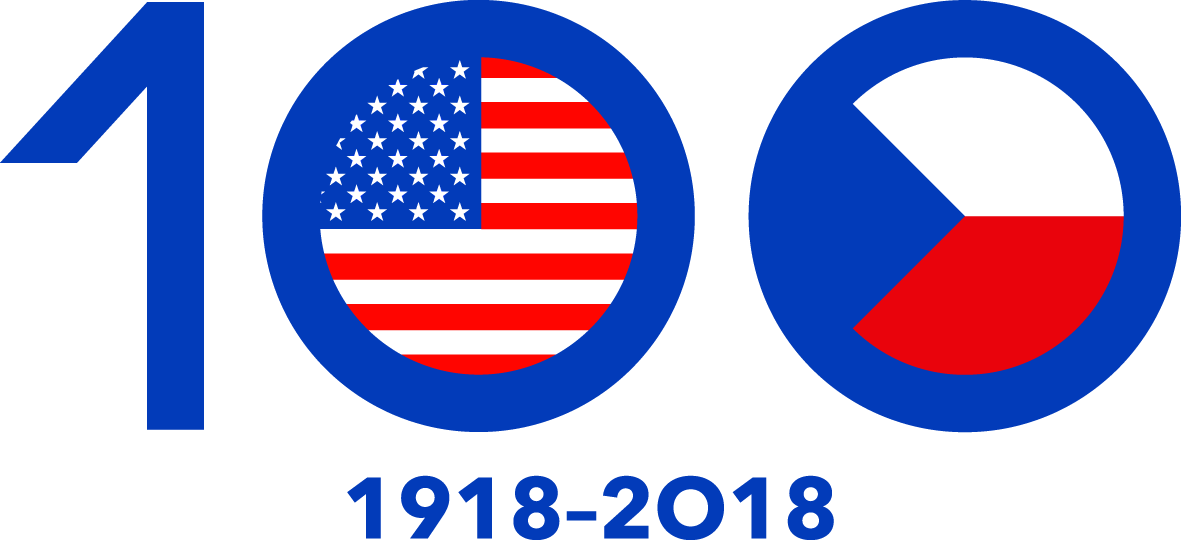 TISKOVÁ ZPRÁVA:     Meltingpot, Argo, USAPotkejte americké autory nakladatelství Argo, přijíždějící na mezinárodní diskuzní fórum Meltingpot v rámci Colours of OstravaKdy: 17. 7. 2018 v 11h Kde: Americké centrum Praha (Tržiště 13, Praha 1, první patro)Mezinárodní diskuzní fórum Meltingpot, realizované po boku multižánrového festivalu Colours of Ostrava, vám ve spolupráci s Velvyslanectvím USA v Praze a vydavatelstvím Argo představí 7 autorů v širokém žánrovém literárním spektru. Se čtyřmi z nich se můžete setkat osobně 17. července 2018 v 11 h  v Americkém centru v Praze, se všemi pak ve dnech 18. – 21. 7. na literární scéně KOSMAS/Argo Stage v Gongu.Významným hostem bude fyzik James Kakalios, jenž se s radostí noří do tajů komiksových superschopností a seznámí čtenáře s novou knihou Fyzika superhrdinů, kde na známých postavách jako je Superman nebo Spiderman vysvětluje s lehkostí a humorem fyzikální principy od gravitace až po kvantovou mechaniku.Novinář a reportér James Kirchick představí znepokojivou analýzu nejnovějšího vývoje na politické mapě Evropy s názvem Konec Evropy - diktátoři, demagogové a doba temna před námi. Nemilosrdně přesně popisuje, jak se Evropa odvrací od liberálních hodnot a čím dál větší vliv a ohlas získávají populistické, xenofobní, nacionalistické, neliberální hlasy. Věnuje se brexitu, antisemitismu ve Francii a Maďarsku, rozpínavosti Ruska a dalším problémům a nepřehlédl, že se podobným tendencím nevyhnula ani Česká republika...Spisovatelka Jessie Chaffee představí svou prvotinu Florencie v extázi, která se setkala s neobyčejným úspěchem u literárních kritiků, ale i u čtenářské obce. Spolu s ní navštíví Meltingpot její manžel Brendan Kiely, autor kontroverzní knihy Zimní evangelium, ve které se zaměřil na sexuální zneužívání dětí ze strany kněží. Společně věnují pozornost současným palčivým společenským tématům v pořadu Tvorba v manželském páru. Další američtí účastníci festivalu: Peter S. Beagle, známý autor fantastických románů Poslední jednorožec, Poklidné a tiché místo a V Kalábrii potěší návštěvou nejen své fanoušky, ale třeba i ty, kteří fantasy literaturu pro sebe teprve objevují. Je báječným představitelem literátů, kteří svou schopností vytvořit úchvatný, zábavný, dojemný a jiskřivý příběh prodchnutý jemným humorem i láskou k jemnému umění vypravěčství, přitahují stále nové a nové čtenáře.James S. Shapiro vystoupí na festivalu společně s Kateřinou Hilskou, překladatelkou knihy 1599. Jeden rok v životě Williama Shakespeara, a s Martinem Hilským, překladatelem a znalcem Shakespearova díla. James Shapiro ve své knize vypráví příběh Williama Shakespeara, divadla Globe a Hamleta optikou roku 1599. Je to šťastná volba, protože právě tento rok má klíčový význam pro Shakespeara a kulturu anglické renesance. Obdivuhodná erudice a lehkost pera činí z příběhu roku 1599 mimořádný čtenářský zážitek, v němž se poznání snoubí s potěšením.Jaimy Gordonová za svůj román Poslední dny slávy získala prestižní americkou Národní knižní cenu. Kromě vlastní tvorby se věnuje též překladům z němčiny a pravidelně navštěvuje také Prahu jako jedna z vyučujících kurzů tvůrčího psaní Prague Summer Program. Celkem napsala osm románů, které si získaly pro svá náročná i tabuizovaná témata a zajímavou stavbu obdiv a uznání mezi čtenáři i literárními kritiky.Literární scéna KOSMAS/Argo stage se tradičně věnuje především literatuře, která má již své místo na diskuzním fóru Meltingpot v rámci Colours of Ostrava ve dnech 18. – 21. července a přivítá známé literární osobnosti v prostorách Gongu. Mezinárodní diskuzní fórum Meltingpot se letos vrací v ještě větším rozsahu s řadou fundovaných literátů a výtečných řečníků. Je koncipován jako moderní platforma pro diskuzi a výměnu myšlenek v oblastech současné politiky, ekonomiky, vědy, umění, designu a filosofie. Letos se uskuteční již jeho třetí ročník s osmi scénami a s více než 180 vystupujícími řečníky z celého světa.  KOSMAS společně s nakladatelstvím Argo jsou partnery tohoto projektu. Více o vystupujících a kompletní program naleznete zde: https://www.meltingpotforum.com/csKontakty:ARGO spol. s r. o.Milíčova 13e-mail: zdena.krikavova@argo.czwww.argo.czwww.facebook.com/argo.cz?fref=tsMediální zastoupení:Radka Potměšilová2media.cz s.r.o.Pařížská 13110 00 Praha 1 - Staré Městomobil: 724 702 241, e-mail: radka@2media.cz, www.2media.cz